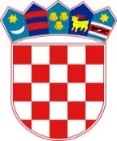 REPUBLIKA HRVATSKASISAČKO-MOSLAVAČKA ŽUPANIJAOPĆINA LIPOVLJANIOPĆINSKI NAČELNIKKLASA: 070-01/22-01/01URBROJ: 2176-13-02-22-01Lipovljani, 14. listopada 2022. godineNa temelju Uredbe o kriterijima, mjerilima i postupcima financiranja i ugovaranja programa i projekata od interesa za opće dobro koje provode udruge (Narodne novine, broj: 26/15, 37/21), (u daljnjem tekstu: Uredba),  Pravilnika o financiranju programa i projekata od interesa za opće dobro koje provode udruge na području Općine Lipovljani (u daljnjem tekstu: Pravilnik) te članka 47. Statuta Općine Lipovljani (Službeni vjesnik, broj: 14/21) Općinski načelnik Općine Lipovljani objavljujeJavni poziv za predlaganje  programa i projekta za zadovoljenje javnih potreba koje će na području Općine Lipovljani provoditi vjerske zajednice u 2022. godiniPredmet Javnog pozivaPredmet ovog  Javnog poziva (u daljnjem tekstu: javni poziv) je prikupljanje programa i projekata  vjerskih zajednica koji će se u skladu s Uredbom i Pravilnikom, na temelju objavljenih kriterija odabrati za financiranje/sufinanciranje iz proračuna Općine Lipovljani za 2022. godinu, a koji se odnose na jedno od sljedećih područja:obnova i izgradnja sakralnih objekataProgrami i projekti moraju biti od interesa za Općinu Lipovljani, stručno utemeljeni, kvalitetni, kreativni, inovativni, ekonomični i racionalni te pridonositi zadovoljenju određene javne potrebe na području Općine Lipovljani u 2022. godini.Opći cilj javnog pozivaOpći cilj javnog poziva je zadovoljavanje dijela javnih potreba na području Općine Lipovljani u suradnji i u partnerstvu s vjerskim zajednica i to javnih potreba koje se odnose na područje  obnove i izgradnje sakralnih objekata.Ukupna sredstva za financiranje/sufinanciranjeZa financiranje/sufinanciranje svih područja Javnog poziva navedenih u točki 1. u proračunu Općine Lipovljani osigurana su sredstva u ukupnom iznosu od 50.000,00 kuna.Prihvatljivi prijaviteljiPrihvatljiv prijavitelj u pravilu je vjerska zajednica koja ima  sjedište na području Općine Lipovljani i koja aktivno djeluje na području Općine Lipovljani  ili  ima sjedište izvan Općine Lipovljani, ali u svom osnivačkom aktu ima određeno područje djelovanja koje se proteže i na Općinu Lipovljani i koja aktivno djeluje na području Općine Lipovljani, uz uvjet da ista ispunjava sve odredbe ovog Pravilnika i sve uvjete javnog poziva.Prijavitelj u programu/projektu može imati i partnera/e koji mora/ju zadovoljiti sve uvjete koje mora zadovoljiti i prijavitelj.Općina  neće financirati  programe i projekte:udruga/ drugih organizacija civilnog društva  koje se financiraju po posebnim propisima, vjerskih organizacija (osim sufinanciranja obnove i izgradnje sakralnih objekata) i političkih organizacija,  organizacija civilnog društva koje ne zadovoljavaju uvjete propisane Pravilnikom i  uvjetima ovog  javnog poziva.udruga koje su se svojim javnim nastupima, istupima i pismenim priopćenjima ili izravnim pisanim  obraćanjem Općini  ogradili od suradnje s upravljačkim tijelima Općine Lipovljani, osim za slučaj kada se udruga i njihovi partneri javljaju za korištenje institucionalne podrškeudruge koje se sukladno Zakonu i drugim pozitivnim propisima smatraju gospodarskom djelatnošću udruga
 Uvjeti koje mora ispunjavati prijavitelj su sljedećiU skladu s uvjetima iz javnog poziva, sredstva za prijavljene programe mogu ostvariti udruge:koje su upisane u odgovarajući Registar pravnih osoba i čija temeljna svrha nije stjecanje dobiti,koje su se svojim statutom opredijelile za obavljanje djelatnosti i aktivnosti koje su predmet financiranja i kojima promiču uvjerenja i ciljeve koji nisu u suprotnosti s Ustavom i zakonom;čiji program/projekt koji prijave na javni poziv bude ocijenjen kao značajan (kvalitetan, inovativan i koristan) za razvoj civilnoga društva i zadovoljenje javnih potreba općine definiranih razvojnim i strateškim dokumentima, godišnjim programima javnih potreba, odnosno uvjetima  javnog poziva,koje su uredno ispunile sve obveze iz prethodno sklopljenog ugovora o financiranju iz proračuna Općine Lipovljani za 2021. godinu, uključujući i dostavu izvješća o namjenskom korištenju sredstava;koje imaju zadovoljavajuće organizacijska kapacitete i ljudske resurse za provedbu programa ili projekta,protiv čijeg se prijavitelja, odnosno osobe ovlaštene za zastupanje i voditelja programa/projekta ne vodi kazneni postupak i nije pravomoćno osuđen za prekršaje ili kaznena djela definirana Uredbom,koje općim aktom imaju uspostavljen model dobrog financijskog upravljanja i kontrola te način sprječavanja sukoba interesa pri raspolaganju javnim sredstvima,koje imaju utvrđen način javnog objavljivanja programskog i financijskog izvješća o radu  na prikladan način.
 Upute za prijaviteljeSastavni dio ovog Javnog poziva i njegov neizostavni dio čine Upute za prijavitelje kojima se detaljno utvrđuju:zakoni, strategije, programi i drugi akti na kojima se temelje prioriteti svakog  područja javnog poziva;specifični ciljevi svakog područja javnog poziva i druge specifičnosti koje se odnose na pojedino područje javnog poziva;visina sredstava određena za svako područje natječaja, najniži i najviši iznos koji se može dodijeliti za svako područje javnog poziva, visina sredstava za svako prioritetno područje i okvirni broj prijava za svako područje javnog poziva;tko može podnijeti prijavu na javni poziv,tko ne može podnijeti prijavu  na javni poziv;detaljni uvjeti za ostvarivanje prava na potporu za program/projekt;dokumentacija koja se obavezno mora priložiti prijavi;odredbe o prihvatljivim aktivnostima i troškovima;posebne obveze za prijavitelje te ostale odredbe;
 Rok  za podnošenje prijave na javni poziv Rok za podnošenje prijave programa/projekata je 30 dana od dana objave na mrežnim stranicama Općine Lipovljani (www.lipovljani.hr), rok počinje teći 14. listopada 2022. godine, a završava 14. studenog 2022. godine.Način dostave prijave na javni poziv i adresa za dostavu prijavePrijave programa i projekata dostavljaju se isključivo na propisanim obrascima, koji su zajedno s Uputama za prijavitelje, dostupni na mrežnim stranicama Općine Lipovljani, www.lipovljani.hr  Prijave na javni poziv dostavljaju se u zatvorenoj omotnici, a na omotnici treba obavezno naznačiti:Naziv i adresu prijavitelja iNaznaku  - „PRIJAVA  NA JAVNI POZIV - PROGRAMI I PROJEKTI UDRUGA ZA ZADOVOLJAVANJE JAVNIH POTREBA  NA PODRUČJU OPĆINE LIPOVLJANI U  2022. GODINI – NE OTVARATI!“ na sljedeću adresu: Općina Lipovljani, Trg hrvatskih branitelja 3, 44322 Lipovljani Ispod teksta iz prethodne točke treba navesti područje javnog poziva za koje prijavitelj podnosi prijavu - obnova i izgradnja sakralnih objekata i prioritet financiranja         Prijave se mogu dostaviti poštom ili osobno u pisarnicu Općine Lipovljani.10. Razmatrat će se samo projekti koji su pravodobno prijavljeni te koji u cijelosti zadovoljavaju  propisane uvjete Javnog poziva.11. Dodatne informacije i upute za podnošenje prijava po ovom javnom pozivu mogu se dobiti na telefon 044/ 676- 004. OPĆINSKI NAČELNIK                                                                                                                 Nikola Horvat 